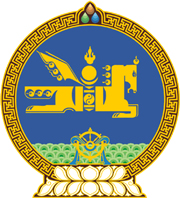 МОНГОЛ УЛСЫН ХУУЛЬ2023 оны 07 сарын 07 өдөр                                                                  Төрийн ордон, Улаанбаатар хот      ХӨДӨЛМӨРИЙН АЮУЛГҮЙ БАЙДАЛ,       ЭРҮҮЛ АХУЙН ТУХАЙ ХУУЛЬД ӨӨРЧЛӨЛТ       ОРУУЛАХ ТУХАЙ	1 дүгээр зүйл.Хөдөлмөрийн аюулгүй байдал, эрүүл ахуйн тухай хуулийн 30 дугаар зүйлийн 30.2 дахь хэсгийн “Эмнэлэг хөдөлмөрийн магадлах комисс” гэснийг “Эрүүл мэндийн магадлалын зөвлөл” гэж өөрчилсүгэй.2 дугаар зүйл.Энэ хуулийг Нийгмийн даатгалын сангаас олгох үйлдвэрлэлийн осол, мэргэжлээс шалтгаалсан өвчний тэтгэвэр, тэтгэмж, төлбөрийн тухай хууль /Шинэчилсэн найруулга/ хүчин төгөлдөр болсон өдрөөс эхлэн дагаж мөрдөнө.МОНГОЛ УЛСЫН 		ИХ ХУРЛЫН ДАРГА 				Г.ЗАНДАНШАТАР